The Colonial Society of Massachusetts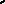 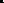 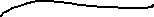 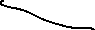 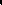 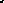 Invites you to submit a proposal for our 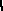 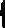 2020 Graduate Student Forum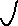 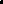 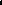 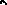 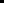 More than 150 graduate students in early American history have shared their work in our Graduate Forum, which since 1999 has annually brought together a small cohort of promising students with Colonial Society members and friends for a day of discussion and scholarly engagement. Moderator Linda K. Kerber, May Brodbeck Professor in the Liberal Arts and Professor of History Emerita, Lecturer in Law, University of Iowa, will guide the discussions. 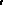 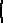 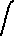 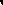 We invite papers on all aspects of early American history (up to 1815), though we may give preference to those focusing on New England.  We will commence with dinner for Graduate Forum participants and Society members on Thursday, June 11, 2020, at our townhouse at 87 Mount Vernon Street on Boston’s Beacon Hill.  Friday, June 12, will be a day of presentations and discussion, followed by Professor Kerber’s closing remarks.  The Colonial Society will provide accommodations and reimburse travel expenses for all graduate presenters.    Your proposal --should not exceed five pages;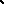 --should give a vivid sense of your dissertation topic; --should highlight some methodological or conceptual problem you have encountered in your research. 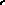 Submit your proposal by January 31, 2020, to the Colonial Society’s vice president, Robert Allison, at rallison@suffolk.edu.  Contact Mr. Allison if you have any questions or concerns. Testimonials from recent participants: “The forum was one of the best conferences I've attended -- I feel so fortunate to have been a part of it!”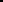 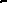 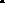 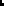 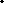 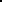 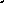 “. . . it was a really great opportunity to workshop my ideas and get feedback.”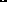 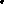 Recent books by Graduate Forum alumni: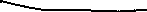 Jared Hardesty (2011 Graduate Forum)  Unfreedom:  Slavery and Dependence in Eighteenth-Century Boston (2016) Kate Grandjean (2005)  American Passage:  The Communications Frontier in Early America (2015) Jonathan Den Hartog (2003) Patriotism and Piety: Federalist Politics and Religious Struggle in the New Nation (2015)Heather Miyano Kopelson, (2003) Faithful Bodies:  Performing Religion and Race in the Puritan Atlantic. (2014) Ruma Chopra (2007)  Choosing Sides:  Loyalists in Revolutionary America (2013)Kathleen Donegan (2002) Seasons of Misery: Catastrophe and Colonial Settlement in Early America, (2013)Linford Fisher,(2007)  The Indian Great Awakening: Religion and the Shaping of Native Cultures in Early America (2012) Emily Blanck (2002)  Tyrannicide: Forging an American Law of Slavery in Revolutionary South 
Carolina and Massachusetts (2012)Ellen Hartigan-O’Connor (2002) The Ties that Buy:  Women and Commerce in Revolutionary America (2009) Colonial Society of Massachusetts Graduate Forum June 12,  2020Submit Proposals by January 31, 2020Follow us on Facebook! Colonial Society of Massachusettswww.colonialsociety.org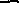 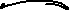 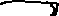 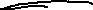 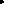 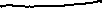 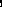 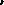 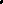 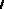 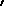 